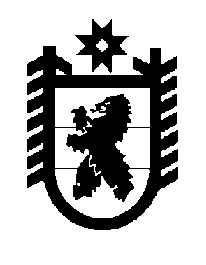 Российская Федерация Республика Карелия    ПРАВИТЕЛЬСТВО РЕСПУБЛИКИ КАРЕЛИЯПОСТАНОВЛЕНИЕот  2 ноября 2017 года № 391-Пг. Петрозаводск О внесении изменений в постановление Правительства 
Республики Карелия от 8 февраля 2017 года № 50-ППравительство Республики Карелия  п о с т а н о в л я е т:Внести в Порядок предоставления из бюджета Республики Карелия субсидий на поддержку агропромышленного комплекса Республики Карелия, в том числе источником финансового обеспечения которых являются средства федерального бюджета, юридическим лицам (за исключением субсидий государственным (муниципальным) учреждениям), индиви-дуальным предпринимателям, а также физическим лицам – производителям товаров, работ, услуг, утвержденный постановлением Правительства Республики Карелия от 8 февраля 2017 года № 50-П  «Об утверждении Порядка предоставления из бюджета Республики Карелия субсидий на поддержку агропромышленного комплекса Республики Карелия, в том числе источником финансового обеспечения которых являются средства федерального бюджета, юридическим лицам (за исключением субсидий государственным (муниципальным) учреждениям), индивидуальным предпринимателям, а также физическим лицам – производителям товаров, работ, услуг» (Официальный интернет-портал правовой информации (www.pravo.gov.ru), 14 февраля 2017 года, № 1000201702140007; 10 апреля 2017 года, № 1000201704100004; 7 августа 2017 года, № 1000201708070007; 18 сентября 2017 года, № 1000201709180001), следующие изменения:1) подпункт «е» пункта 4 изложить в следующей редакции:«е) сельскохозяйственным потребительским кооперативам;»;2) подпункт 2 пункта 5 изложить в следующей редакции:«2) наличие поголовья коров и обеспечение его сохранности юридическим лицом (за исключением государственных (муниципальных) учреждений), индивидуальным предпринимателем – производителем товаров, работ, услуг, претендующим на получение субсидий на цели, установленные подпунктами 3, 4 пункта 2 Порядка, за исключением сельскохозяйственных товаропроизводителей, которые начали хозяйственную деятельность по производству молока в отчетном финансовом году, а также за исключением сельскохозяйственных товаропроизводителей, представивших документы, подтверждающие наступление обстоятельств непреодолимой силы в отчетном финансовом году;»;3) в подпункте 3 пункта 12 слова «при условии реализации и (или) переработки коровьего молока собственного производства, отвечающего требованиям безопасности к сырому молоку, предусмотренным техническим регламентом Таможенного союза ТР ТС 003/2013 «О безопасности молока и молочной продукции», принятым решением Совета Евразийской экономической комиссии от 9 октября 2013 года № 67, и техническим регламентом Таможенного союза ТР ТС 021/2011 «О безопасности пищевой продукции», утвержденным решением Комиссии Таможенного союза                    от 9 декабря 2011 года № 880,» исключить.
           Глава Республики Карелия                                                              А.О. Парфенчиков